Комментарии к заполнению отдельных пунктов сведенийСведения (документы), получаемые в целях идентификации юридического лица, созданного в соответствии с законодательством Российской Федерации (не являющегося кредитной организацией):П. 1.15. Сведений. Сведения об органах юридического лица (структура и персональный состав органов управления юридического лица, за исключением сведений о персональном составе акционеров (участников) юридического лица, владеющих менее чем одним процентом акции (долей) юридического лица)В целях указания сведений о структуре органа управления следует указать наименование органа управления (общее собрание акционеров, общее собрание участников, совет директоров, наблюдательный совет, дирекция, правление, генеральный директор, директор или иное).В целях указания сведений о персональном составе органа управления:Для ЮЛ, организационно – правовая форма которых не имеет уставного капитала/фонда, в отношении участников/членов (иных субъектов) указывается в обязательном порядке указывается Ф.И.О. (для ФЛ и ИП), наименование (для ЮЛ).Для ЮЛ, организационно – правовая форма которых имеет уставный капитал/фонд, в отношении участников/учредителей/акционеров, владеющих от 1% долей/акций включительно, заполняются следующие сведения о персональном составе: Ф.И.О., дата рождения, ИНН (при наличии) (для ФЛ и ИП); наименование, ИНН (для ЮЛ), доля владения (в %) (для всех лиц)).В отношении участников/учредителей/акционеров, владеющих менее 1%долей/акций, указывается их общее количество без указания персональных данных, а также общая доля владения (в %).П. 1.25. Сведений. Сведения об источниках происхождения денежных средств и (или) иного имущества клиентаНа основании пп.1.1 пп.1 п. 1 Федерального закона № 115-ФЗ «О противодействии легализации (отмыванию) доходов, полученных преступным путем, и финансированию терроризма» от 07.08.2001 г. Банк вправе принимать обоснованные и доступные в сложившихся обстоятельствах меры по определению источников происхождения денежных средств и (или) иного имущества клиента.П. 1.27.  пп. г) Сведений. Сведения о лицах, являющихся бенефициарными владельцами:Не предоставляют сведения о бенефициарных владельцах:органы государственной власти, иные государственные органы, органы местного самоуправления, учреждения, находящиеся в их ведении, государственные внебюджетные фонды, государственные корпорации или организации, в которых Российская Федерация, субъекты Российской Федерации либо муниципальные образования имеют более 50 процентов акций (долей) в капитале;международные организации, иностранные государства или административно-территориальные единицы иностранных государств, обладающие самостоятельной правоспособностью;эмитенты ценных бумаг, допущенные к организованным торгам, которые раскрывают информацию в соответствии с законодательством Российской Федерации о ценных бумагах;иностранные организации, ценные бумаги которых прошли процедуру листинга на иностранной бирже, входящей в перечень, утвержденный Банком России;иностранные структуры без образования юридического лица, организационная форма которых не предусматривает наличия бенефициарного владельца, а также единоличного исполнительного органа.П. 1.28. Сведений.  Сведения о выгодоприобретателяхНе предоставляют сведения о выгодоприобретателях:органы государственной власти Российской Федерации, органы государственной власти субъекта Российской Федерации, органы местного самоуправления, органы государственной власти иностранного государства, Банк России.П.1.29. Сведений. Сведения (документы) о финансовом положенииПолный перечень документов о финансовом положении, которые могут быть представлены в банк:копия годовой бухгалтерской отчетности (бухгалтерский баланс, отчет о финансовом результате), и (или) копия годовой (либо квартальной) налоговой декларации с отметками налогового органа об их принятии или без такой отметки с приложением либо копии квитанции об отправке заказного письма с описью вложения (при направлении по почте), либо копии подтверждения отправки на бумажных носителях (при передаче в электронном виде); и (или) копия аудиторского заключения на годовой отчет за прошедший год, в котором подтверждаются достоверность финансовой (бухгалтерской) отчетности и соответствие порядка ведения бухгалтерского учета законодательству Российской Федерации; и (или) справка об исполнении вашей организацией как налогоплательщиком (плательщиком сборов, налоговым агентом) обязанности по уплате налогов, сборов, пеней, штрафов, выданную налоговым органом; и (или) сведения об отсутствии в отношении вашей организации производства по делу о несостоятельности (банкротстве), вступивших в силу решений судебных органов о признании вашей организации несостоятельным (банкротом), проведения процедур ликвидации по состоянию на дату представления документов в Банк; и (или) сведения об отсутствии фактов неисполнения вашей организацией своих денежных обязательств по причине отсутствия денежных средств на банковских счетах; и (или) данные о рейтинге вашей организации, размещенные в сети "интернет" на сайтах международных рейтинговых агентств ("Standard & Poor's", "Fitch-Ratings", "Moody's Investors Service" и другие) и национальных рейтинговых агентств);гарантийное письмо в произвольной форме, подписанное руководителем/ уполномоченным лицом клиента, содержащее обязательства клиента, с даты государственной регистрации (инкорпорации) которого до даты обращения в Банк прошло не более трех месяцев, представить в Банк копию годовой бухгалтерской отчетности (бухгалтерский баланс, отчет о финансовом результате), и (или) копии годовой (либо квартальной) налоговой декларации не позднее 10 рабочих дней, следующих за днем: получения отметки налогового органа о принятии документов (в Банк представляются копии документов с отметками налогового органа об их принятии); или получения квитанции учреждения почтовой связи об отправке документов заказным письмом с описью вложения с приложением копии указанной квитанции; или отправки отчетности в электронном виде с приложением копии документа, подтверждающего такую отправку, распечатанного на бумажном носителе.Сведения (документы), получаемые в целях идентификации юридического лица, созданного в соответствии с законодательством иностранного государства (не являющегося кредитной организацией)П. 1.16. Сведений. Сведения об органах юридического лица, иностранной структуры без образования юридического лица (структура и персональный состав органов управления юридического лица, за исключением сведений о персональном составе акционеров (участников) юридического лица, владеющих менее чем одним процентом акции (долей) юридического лица, структура и персональный состав органов управления иностранной структуры без образования юридического лица (при наличии))В целях указания сведений о структуре органа управления следует указать наименование органа управления (общее собрание акционеров, общее собрание участников, совет директоров, наблюдательный совет, дирекция, правление, генеральный директор, директор или иное).В целях указания сведений о персональном составе органа управления:Для ЮЛ, организационно – правовая форма которых не имеет уставного капитала/фонда, в отношении участников/членов (иных субъектов) указывается в обязательном порядке указывается Ф.И.О. (для ФЛ и ИП), наименование (для ЮЛ).Для ЮЛ, организационно – правовая форма которых имеет уставный капитал/фонд, в отношении участников/учредителей/акционеров, владеющих от 1% долей/акций включительно, заполняются следующие сведения о персональном составе: Ф.И.О., дата рождения, ИНН (при наличии) (для ФЛ и ИП); наименование, ИНН (для ЮЛ), доля владения (в %) (для всех лиц)).В отношении участников/учредителей/акционеров, владеющих менее 1%долей/акций, указывается их общее количество без указания персональных данных, а также общая доля владения (в %).П. 1.27. Сведений. Сведения об источниках происхождения денежных средств и (или) иного имущества клиентаНа основании пп.1.1 пп.1 п. 1 Федерального закона № 115-ФЗ «О противодействии легализации (отмыванию) доходов, полученных преступным путем, и финансированию терроризма» от 07.08.2001 г. Банк вправе принимать обоснованные и доступные в сложившихся обстоятельствах меры по определению источников происхождения денежных средств и (или) иного имущества клиента.П. 1.29.  пп. г) Сведений. Сведения о лицах, являющихся бенефициарными владельцами:Не предоставляют сведения о бенефициарных владельцах:органы государственной власти, иные государственные органы, органы местного самоуправления, учреждения, находящиеся в их ведении, государственные внебюджетные фонды, государственные корпорации или организации, в которых Российская Федерация, субъекты Российской Федерации либо муниципальные образования имеют более 50 процентов акций (долей) в капитале;международные организации, иностранные государства или административно-территориальные единицы иностранных государств, обладающие самостоятельной правоспособностью;эмитенты ценных бумаг, допущенные к организованным торгам, которые раскрывают информацию в соответствии с законодательством Российской Федерации о ценных бумагах;иностранные организации, ценные бумаги которых прошли процедуру листинга на иностранной бирже, входящей в перечень, утвержденный Банком России;иностранные структуры без образования юридического лица, организационная форма которых не предусматривает наличия бенефициарного владельца, а также единоличного исполнительного органа.П. 1.30. Сведений.  Сведения о выгодоприобретателяхНе предоставляют сведения о выгодоприобретателях:органы государственной власти Российской Федерации, органы государственной власти субъекта Российской Федерации, органы местного самоуправления, органы государственной власти иностранного государства, Банк России.П.1.31. Сведений. Сведения (документы) о финансовом положенииПолный перечень документов о финансовом положении, которые могут быть представлены в банк:копия годовой бухгалтерской отчетности (бухгалтерский баланс, отчет о финансовом результате), и (или) копия годовой (либо квартальной) налоговой декларации с отметками налогового органа об их принятии или без такой отметки с приложением либо копии квитанции об отправке заказного письма с описью вложения (при направлении по почте), либо копии подтверждения отправки на бумажных носителях (при передаче в электронном виде); и (или) копия аудиторского заключения на годовой отчет за прошедший год, в котором подтверждаются достоверность финансовой (бухгалтерской) отчетности и соответствие порядка ведения бухгалтерского учета законодательству Российской Федерации; и (или) справка об исполнении вашей организацией как налогоплательщиком (плательщиком сборов, налоговым агентом) обязанности по уплате налогов, сборов, пеней, штрафов, выданную налоговым органом; и (или) сведения об отсутствии в отношении вашей организации производства по делу о несостоятельности (банкротстве), вступивших в силу решений судебных органов о признании вашей организации несостоятельным (банкротом), проведения процедур ликвидации по состоянию на дату представления документов в Банк; и (или) сведения об отсутствии фактов неисполнения вашей организацией своих денежных обязательств по причине отсутствия денежных средств на банковских счетах; и (или) данные о рейтинге вашей организации, размещенные в сети "интернет" на сайтах международных рейтинговых агентств ("Standard & Poor's", "Fitch-Ratings", "Moody's Investors Service" и другие) и национальных рейтинговых агентств);заверенное подписью уполномоченного лица и печатью организации письмо в произвольной форме с указанием размера прибылей и убытков за прошедший финансовый год (в случае, если законодательство страны регистрации клиента не предусматривает обязанности юридических лиц, иностранных структур без образования юридического лица по предоставлению в органы контроля и/или размещению в открытом доступе финансовой отчетности и проведению аудиторских проверок); гарантийное письмо в произвольной форме, подписанное руководителем/ уполномоченным лицом клиента, содержащее обязательства клиента, с даты государственной регистрации (инкорпорации) которого до даты обращения в Банк прошло не более трех месяцев, представить в Банк копию годовой бухгалтерской отчетности (бухгалтерский баланс, отчет о финансовом результате), и (или) копии годовой (либо квартальной) налоговой декларации не позднее 10 рабочих дней, следующих за днем: получения отметки налогового органа о принятии документов (в Банк представляются копии документов с отметками налогового органа об их принятии); или получения квитанции учреждения почтовой связи об отправке документов заказным письмом с описью вложения с приложением копии указанной квитанции; или отправки отчетности в электронном виде с приложением копии документа, подтверждающего такую отправку, распечатанного на бумажном носителе.Cведения (документы), получаемые в целях идентификации индивидуального предпринимателя (физического лица, занимающегося в установленном законодательством Российской Федерации порядке частной практикой)П. 1.22. Сведений. Сведения об источниках происхождения денежных средств и (или) иного имущества клиентаНа основании пп.1.1 пп.1 п. 1 Федерального закона № 115-ФЗ «О противодействии легализации (отмыванию) доходов, полученных преступным путем, и финансированию терроризма» от 07.08.2001 г. Банк вправе принимать обоснованные и доступные в сложившихся обстоятельствах меры по определению источников происхождения денежных средств и (или) иного имущества клиента.П. 1.24.  пп. г) Сведений. Сведения о лицах, являющихся бенефициарными владельцами:Бенефициарный владелец - физическое лицо, которое в конечном счете прямо или косвенно имеет возможность контролировать действия клиента. Бенефициарным владельцем клиента - физического лица считается это лицо, за исключением случаев, если имеются основания полагать, что бенефициарным владельцем является иное физическое лицоНе предоставляют сведения о бенефициарных владельцах:органы государственной власти, иные государственные органы, органы местного самоуправления, учреждения, находящиеся в их ведении, государственные внебюджетные фонды, государственные корпорации или организации, в которых Российская Федерация, субъекты Российской Федерации либо муниципальные образования имеют более 50 процентов акций (долей) в капитале;международные организации, иностранные государства или административно-территориальные единицы иностранных государств, обладающие самостоятельной правоспособностью;эмитенты ценных бумаг, допущенные к организованным торгам, которые раскрывают информацию в соответствии с законодательством Российской Федерации о ценных бумагах;иностранные организации, ценные бумаги которых прошли процедуру листинга на иностранной бирже, входящей в перечень, утвержденный Банком России;иностранные структуры без образования юридического лица, организационная форма которых не предусматривает наличия бенефициарного владельца, а также единоличного исполнительного органа.П. 1.25. Сведений.  Сведения о выгодоприобретателяхНе предоставляют сведения о выгодоприобретателях:органы государственной власти Российской Федерации, органы государственной власти субъекта Российской Федерации, органы местного самоуправления, органы государственной власти иностранного государства, Банк РоссииП.1.26. Сведений. Сведения (документы) о финансовом положенииПолный перечень документов о финансовом положении, которые могут быть представлены в банк:копия годовой бухгалтерской отчетности (бухгалтерский баланс, отчет о финансовом результате), и (или) копия годовой (либо квартальной) налоговой декларации с отметками налогового органа об их принятии или без такой отметки с приложением либо копии квитанции об отправке заказного письма с описью вложения (при направлении по почте), либо копии подтверждения отправки на бумажных носителях (при передаче в электронном виде); и (или) копия аудиторского заключения на годовой отчет за прошедший год, в котором подтверждаются достоверность финансовой (бухгалтерской) отчетности и соответствие порядка ведения бухгалтерского учета законодательству Российской Федерации; и (или) справка об исполнении вашей организацией как налогоплательщиком (плательщиком сборов, налоговым агентом) обязанности по уплате налогов, сборов, пеней, штрафов, выданную налоговым органом; и (или) сведения об отсутствии в отношении вашей организации производства по делу о несостоятельности (банкротстве), вступивших в силу решений судебных органов о признании вашей организации несостоятельным (банкротом), проведения процедур ликвидации по состоянию на дату представления документов в Банк; и (или) сведения об отсутствии фактов неисполнения вашей организацией своих денежных обязательств по причине отсутствия денежных средств на банковских счетах; и (или) данные о рейтинге вашей организации, размещенные в сети "интернет" на сайтах международных рейтинговых агентств ("Standard & Poor's", "Fitch-Ratings", "Moody's Investors Service" и другие) и национальных рейтинговых агентств);гарантийное письмо в произвольной форме, подписанное руководителем/ уполномоченным лицом клиента, содержащее обязательства клиента, с даты государственной регистрации (инкорпорации) которого до даты обращения в Банк прошло не более трех месяцев, представить в Банк копию годовой бухгалтерской отчетности (бухгалтерский баланс, отчет о финансовом результате), и (или) копии годовой (либо квартальной) налоговой декларации не позднее 10 рабочих дней, следующих за днем: получения отметки налогового органа о принятии документов (в Банк представляются копии документов с отметками налогового органа об их принятии); или получения квитанции учреждения почтовой связи об отправке документов заказным письмом с описью вложения с приложением копии указанной квитанции; или отправки отчетности в электронном виде с приложением копии документа, подтверждающего такую отправку, распечатанного на бумажном носителе.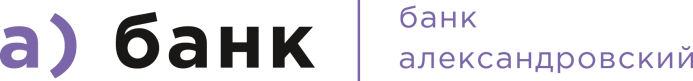 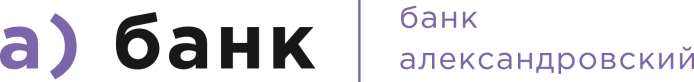 